щ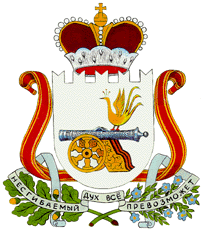 СОВЕТ ДЕПУТАТОВ  РОМОДАНОВСКОГО СЕЛЬСКОГО ПОСЕЛЕНИЯГЛИНКОВСКОГО РАЙОНА СМОЛЕНСКОЙ ОБЛАСТИР Е Ш Е Н И Еот  " 10  " октября 2017 г.                                             № 29О внесении изменений в решение СоветаДепутатов Ромодановского сельского поселения Глинковского района Смоленской областиот  17.03.2017 г. № 6 «Об утверждении Правил благоустройства, обеспечения чистоты и порядка на территорииРомодановского  сельского поселенияГлинковского района Смоленской области».В целях приведения нормативного правового акта с действующим законодательством Российской Федерации, Совет депутатов Ромодановского сельского поселения Глинковского района Смоленской областиРЕШИЛ:1. Внести вПравила благоустройства, обеспечения чистоты и порядка на территории Ромодановского сельского поселения Глинковского района Смоленской области, утвержденные Советом депутатов Ромодановского сельского поселения Глинковского района Смоленской области от 17.03.2017 г. № 6 (в редакции постановлений от 28.04.2017 №13; от 20.06.2017 №17)следующие изменения:а)	пункт 3.2 дополнить подпунктом3.2.1 следующего содержания;   3.2.1. Владельцы улично-дорожной сети и лица, ответственные за надлежащее состояние дорог, в силу положений настоящих Правил, заключившие договоры на их содержание и ремонт, поддерживаютсанитарное состояние дорог, производят текущий ремонт, замену бордюрного и иного ограждения, водоотводных открытых и закрытых сооружений и устройств, осуществляют постоянный контроль за санитарным и техническим состоянием дорог, включая обочины и кюветы.»б)	пункт 3.11дополнитьподпунктом3.11.5следующего содержания;«В период со дня схода снежного покрова до установления устойчивой дождливой осенней погоды или образования снежного покрова Администрация сельского поселения, учреждения, организации, иные юридические лица независимо от их организационно-правовых форм собственности, крестьянские (фермерские) хозяйства, общественные объединения, индивидуальные предприниматели, должностные лица, граждане Российской Федерации, иностранные граждане, лица без гражданства, владеющие, пользующиеся и (или) распоряжающиеся территорий, прилегающей к лесу, обеспечивают ее очистку от сухой травянистой растительности, пожнивных остатков, валежника, порубочных остатков, мусора и других горючих материалов на полосе шириной не менее 10 метров от леса либо отделяют лес противопожарной минерализованной пологой шириной не менее 0,5 метра или иным противопожарным барьером»;в)	пункт 3.8 дополнить подпунктами 3.8.23, 3.8.24 следующего содержания:3.8.23 сжигание гражданами, индивидуальными предпринимателями, организациями, предприятиями торговли и общественного питания на территориях (в границах) населенных пунктов, на территориях гаражно-строительных кооперативов, садоводческих, огороднических объединений граждан, кладбищ всех видов отходов, мусора,листвы, тары и т.п.;3.8.24 складирование мусора на придомовых территориях многоквартирных жилых домов, территориях организаций, индивидуальных предпринимателей, предприятий торговли и общественного питания, на территориях гаражно-строительных кооперативов, садоводческих, огороднических объединений граждан, кладбищ и прилегающих к ним территорий».2. Настоящее решение подлежит официальному обнародованию и вступает в силу с момента его подписания.Глава муниципального образованияРомодановского  сельского поселения		Глинковского района Смоленской области            М.А.Леонов